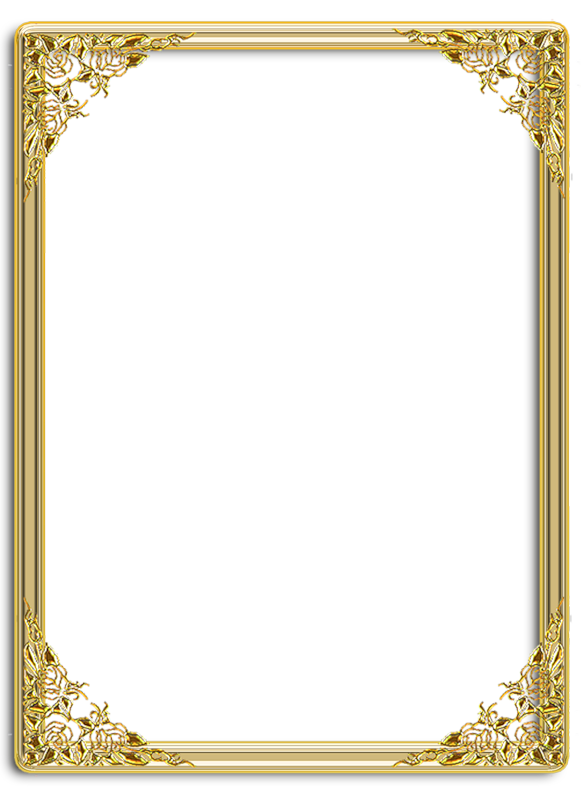 Муниципальное бюджетное учреждение культурыВяземская централизованная библиотечная системаЦентральная районная библиотека Сектор краеведческой литературы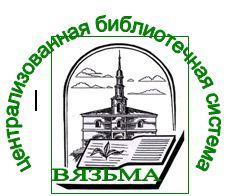 «Добро навеки остается»К 85 летию со дня рождения Валерия Ефимовича Рудницкого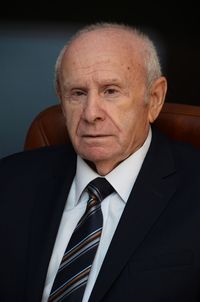 Библиографический указательВязьма2022ББК К 63.3(2Рос=4Вя)Д 56«Добро навеки остается» к 85 летию со дня рождения Валерия Ефимовича Рудницкого : библиографический указатель / МБУК Вяземская централизованная библиотечная система. Центральная районная библиотека. Сектор краеведческой литературы; сост.: [Афиногенова В.А., Румянцева О.А.]. - Вязьма, 2022. – 16 с. : ил.Библиографический указатель посвящен Валерию Ефимовичу Рудницкому и подготовлен к 85-летию со дня его рождения. В нем подобраны книги с его произведениями, стихотворения из сборников и периодики, а также представлены статьи о нём.ББК К 63.3(2Рос=4Вя)Д 56© МБУК Вяземская централизованная библиотечная система муниципального образования «Вяземский район» Смоленской области, 2022От составителяДанный указатель подготовлен к 85-летию со дня рождения Валерия Ефимовича Рудницкого.В нем содержится его краткая биография, представлен список книг с его стихотворениями, список стихотворений из сборников и периодической печати, а так же представлены статьи о нём.Структурно указатель разделён на семь разделов, внутри которых библиографические записи расположены в алфавитном и хронологическом порядке.При работе с указателем были использованы каталоги, картотеки, книжные фонды Вяземской централизованной библиотечной системы, и электронные базы сети Интернет.Указатель рассчитан на краеведов, преподавателей, студентов, библиотечных работников, и всех тех, кто интересуется творчеством и жизнью Валерия Ефимовича Рудницкого.СодержаниеБиография……………………………………………………………………………6Книги автора…………………………………………………………………………8Стихи из сборников…………………………………………………………………9Стихи из периодики……………………………………..........................................11Статьи о В. Е. Рудницком из сборников…………………………………………12Статьи о В. Е. Рудницком из периодики…………………………………………13Электронные источники…………………………………………………………...15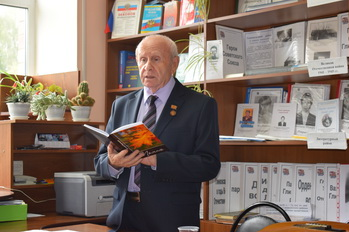 Не забыть родимые края,Хату под дубком в окошках узких.Деревушка Неговка мояЗатерялась в пущах белорусских.Где она? Всего подать рукой.Только так длинна моя дорога.И навеки близкой и роднойСтал мне город в одеянье строгом…И в любви как женщине клянусь,И молю, чтоб до конца с тобою.Вязьма, я не предал Беларусь,Просто стала ты моей судьбою.БиографияВалерий Ефимович Рудницкий  родился 5 октября 1937 года в  деревне Неговке Гомельской Гомельской области. Окончив Ленинградский институт инженеров железнодорожного транспорта, в 1959 году приехал на работу в Вязьму. Семнадцать лет проработал на железной дороге. Начал свою трудовую деятельность мастером на железной дороге, затем стал генеральным директором объединения  «Стройконструкция», а в конце 80-х годов вошел в состав руководства Вязьмы.  С 1992 по 1997 год занимал должность Главы администрации Вяземского района. Переехав в 1997 году в Смоленск, работал председателем областного комитета по средствам массовой информации и полиграфии, директором издательства  «Смоленская городская типография». Возглавляя издательство, В. Е. Рудницкий активно помогал прозаикам и поэтам в подготовке и выпуске книг. В свободное время писал стихи и песни. Стихи его публиковались в газетах, журналах, коллективных сборниках, антологиях «Смоленская лира» и «Годовые кольца». Ещё в 1975 году вошёл в Союз писателей. За годы своего писательского пути издал более 20 собственных книг. Он автор поэтических сборников: «Осенние клавиши», «Долгие дожди», «Шаги к исповеди», «Не оглянись», «Наваждение», «Просто Октябрь», «Я буду ждать», «Не суди», «Я жизни признаюсь в любви», «Осенняя песня» и других. Лирика Валерия Рудницкого продолжает традиции русской песни и романса. На его стихи написано более 100 песен и романсов. Творческая работа поэта отмечена литературными премиями  А. Т. Твардовского им. И М. В. Исаковского.В стихах Валерия Ефимовича Рудницкого перед читателем предстает противоречивый и сложный духовный мир современного человека. Поэт умеет гражданские мотивы выражать как глубоко личное переживание. В стихотворении «Две родины», написанном в давние годы, он назвал Вязьму своей второй родиной, после белорусской деревеньки Неговка,  в которой родился. В 2008 году В. Е. Рудницкому, заслужившему широкую известность и уважение жителей города  было присвоено звание «Почётный гражданин города Вязьмы». 26 марта 2021 года на доме, в котором он жил долгие годы, была установлена мемориальная доска в память о нем.Пусть волею судьбы необъяснимойПо улицам другим теперь хожу,Я – гражданин твой, город мой любимый,Высоким этим званием горжусь.Здесь было все: признания, приветы,Здесь от любви кружилась голова.И дочь, что в мир пришла в начале лета,И внука удивленные слова.Забвеньем эту память не разрушу,Ты что могла мне, Вязьма, отдала.И греют растревоженную душуЗажженные рассветом купола.Чем отплатить, родная, я не знаюЗа дружбу, за приют, за добрый кровИ за людей, что щедро отвечаютСвоей любовью на мою любовь.Пусть волею судьбы необъяснимойПо улицам другим теперь хожу,Я – гражданин твой, город мой любимый,Высоким этим званием горжусь.Валерий Ефимович Рудницкий ушел из жизни 27 марта 2020 года в Смоленске.«Добро навеки остается». Этой строчкой из цикла стихов поэта «Меня не лечит время»  можно охарактеризовать весь жизненный и творческий путь Валерия Ефимовича Рудницкого.  Книги автораРудницкий, В. Е. Дебют : [в 2 т.]. Т.1 : Метроном : стихи / В. Е. Рудницкий. – Смоленск : Смоленская городская типография, 2011. – 178 с. Рудницкий, В. Е. Дебют : [в 2 т.]. Т.2 : Вселенские иллюзии / В. Е. Рудницкий. – Смоленск : Смоленская городская типография, 2011. – 155 с. Рудницкий, В. Е. Долгие дожди : стихи / В. Е. Рудницкий. – Вязьма : [б.и.], 1991. – 59 с. Рудницкий, В. Е. Избранное : стихи / В. Е. Рудницкий. – Смоленск : Смоленская городская типография, 2007. – 292 с. Рудницкий, В. Е. Истоки : стихотворения / В. Е. Рудницкий. – Смоленск : Смядынь, 2000. – 142 с. Рудницкий, В. Е. Меня не лечит время / В. Е. Рудницкий. – Смоленск : Смоленская городская типография, 2012. – 471 с. Рудницкий, В. Е. Наваждение : поэзия / В. Е. Рудницкий. – Вязьма : [б.и.], 1996. – 103 с. Рудницкий, В. Е. Не оглянись : [стихи] / В. Е. Рудницкий. – Вязьма : [б.и.], 1995. – 126 с.  Рудницкий, В. Е. Не суди : стихи / В. Е. Рудницкий. – Смоленск : Смоленская городская типография, 2004. – 186 с.  Рудницкий, В. Е. Осенние клавиши : стихи / В. Е. Рудницкий. – Вязьма : [б.и], 1990. – 88 с. Рудницкий, В. Е. Осенняя песня : стихи / В. Е. Рудницкий. – Смоленск : Смоленская городская типография, 2009. – 178 с. Рудницкий, В. Е. Просто октябрь : избранные стихотворения / В. Е. Рудницкий. – Смоленск : Смядынь, 1998. – 264 с. Рудницкий, В. Е. Размышлизмы. Стихораздумья : [стихи] / В. Е. Рудницкий. – Смоленск : [б.и.], 1998. – 79 с.  Рудницкий, В. Е. Размышлизмы – 2. Стихораздумья : [стихи] / В. Е. Рудницкий. – Смоленск : [б.и.], 1998. – 130 с. Рудницкий, В. Е. Шаги к исповеди : стихотворения / В. Е. Рудницкий. – Смоленск : Бюро пропаганды художественной литературы, 1992. – 58 с. Рудницкий, В. Е. Я буду ждать тебя… : [стихи] / В. Е. Рудницкий. – Смоленск : Смоленская городская типография, 2003. – 231 с.   Григорий Иванович Бояринов. Жизнь во имя Отчизны / составители В. А. Паневич, В. Е. Рудницкий. – Смоленск : Идея, 2019. – 100 с. – (Во имя Отечества).  Из сборниковРудницкий, Валерий. В добром краю : [стихи] / В. Рудницкий // Под часами : [альманах]. – Смоленск : Смоленская городская типография, 2006. – №5. – С. 108 – 110. Рудницкий, В. Горюшко горькое : [вступительная статья] / В. Рудницкий // Ларченков А. Я. В тех роковых сороковых… : документальная повесть / А. Я. Ларченков. – Смоленск : Смоленская городская типография, 2005. – С. 4. Рудницкий, В. Грани таланта : [вступительная статья] / В. Рудницкий // Сергеева О. П. Знак имени : [сборник] / О. П. Сергеева. – Смоленск : Смоленская городская типография, 2006. – С. 5 – 6. Рудницкий, Валерий. «Давай обманемся друг другом» : [стихотворение] / В. Рудницкий // Поэтические смотрины : [альманах]. – Смоленск : Смоленская городская типография, 2010. – С. 48 – 49. – (К 100-летию со дня рождения А. Т. Твардовского). Рудницкий, В. Две родины; Песня о Вязьме : [стихи] / В. Рудницкий // Горд Вязьма над Вязьмою-речкой… : [сборник]. – Смоленск : Московский рабочий, Смоленское отделение, 1989. – С. 44 – 45. Рудницкий, В. Звонкий запев : [вступительная статья] / В. Рудницкий // Василевская М. Л. Капли дождя на стекле : стихи / М. Л. Василевская. – Смоленск : Смоленская городская типография, 2004. – С. 3 – 4. Рудницкий, Валерий. Значит, богом дано : [стихотворение] / В. Рудницкий // Мосты дружбы : [сборник]. – Смоленск : Свиток, 2017. – С. 89. Рудницкий, Валерий. Необыкновенно талантливый край : [вступительная статья] / В. Рудницкий // Поклон из Вязьмы. – М. : Альманах «Памятники Отечества», 1996. – С. 3. Рудницкий, Валерий. От редактора / В. Рудницкий // Пашков Ю. В. Осада : роман / Ю. В. Пашков. – Смоленск : Смоленская городская типография, 2013. – С. 3 – 4. Рудницкий, Валерий. 55 лет : [вступительная статья] / В. Рудницкий // Клименков А. К. Я в жизни стал не лучше и не хуже : [стихи] / А. К. Клименков. – Смоленск : Смоленская городская типография, 2007. – С. 5 – 6.Рудницкий, В. Рассвет в туманах : [вступительная статья] / В. Рудницкий // Новиков В. Г. Импровизация : стихи / В. Г. Новиков. – Смоленск : Смоленская городская типография, 2003. – С. 6. Рудницкий, В. Е. Свой голос : [вступительная статья] / В. Е. Рудницкий // Гаспарян Г. М. Колокола : стихи / Г. М. Гаспарян. – Смоленск : Смоленская городская типография, 2004. – С. 5. Рудницкий, В. Сила доброго слова : [вступительная статья] / В. Рудницкий // Матузова С. Н. Созвездие доброты : [стихи] / С. Н. Матузова. – Смоленск : Смоленская городская типография, 2010. – С. 5. Рудницкий, Валерий. [Стихи] / В. Рудницкий // Смоленск. Времена : фотоальбом. – Смоленск : Свиток, 2019. – С. 90, 93. Рудницкий Валерий Ефимович. [Стихи] / В. Е. Рудницкий // Поэтическая Вязьма : антология. – Смоленск : Свиток, 2018. – С. 59 – 68. Рудницкий, Валерий. [Стихи] / В. Рудницкий // Сторона родная : альманах. – №1. – Смоленск : Смоленская городская типография, 2007. – С. 134 – 137. Рудницкий, Валерий. [Стихи] / В. Рудницкий // Вяземские россыпи. – Смоленск : Смоленская городская типография, 2004. – С. 77 – 81. Рудницкий, Валерий . [Стихи] / В. Рудницкий // Сторона родная : альманах. – №3. – Смоленск : Смоленская городская типография, 2009. – С. 105 – 106. Рудницкий, Валерий. [ Стихи] / В. Рудницкий // Смоленская лира. Антология XX век. – Смоленск : Смядынь, 2002. – С. 338 – 346. Рудницкий, Валерий. [ Стихи] / В. Рудницкий // Осенний вечер : стихи вяземских поэтов. – Вязьма, 1992. – С. 15 – 15. – (Литературный альманах «Оберон» №2). Рудницкий, Валерий. [ Стихи] / В. Рудницкий // Годовые кольца : Книга прозы и поэзии. – Смоленск : Смядынь, 2004. – С. 223 – 226. Рудницкий, В. Щедрость души : [вступительная статья] / В. Рудницкий // Каплинский В. Б. Околица : рассказы / В. Б. Каплинский. – Смоленск : Смоленская городская типография, 2008. – С. 3 – 5. Рудницкий Валерий Ефимович. Я – гражданин твой : [стихотворение] / В. Е. Рудницкий // Твоих куполов удивительный свет. – Смоленск : Смоленская городская типография, 2009. – С. 11 – 12. Из периодики Рудницкий, В. Стихи / В. Рудницкий // Вяземский вестник. – 2020. – 5 марта. – С. 12. Рудницкий Валерий. Двадцать пять лет мирному подвигу : [о вяземском поисковом отряде «Долг»] / В. Рудницкий // Край Смоленский. – 2014. – № 10. – С. 57 – 58 : ил. – (История современности). Рудницкий, В. Быть самобытным – не значит быть разобщенным : [о Максиме Ивановиче Горецком] / В. Рудницкий // Вяземский вестник. – 2014. – 27 марта. – С. 8. Рудницкий, В. Быть самобытным – не значит быть разобщенным : [о Максиме Ивановиче Горецком] / В. Рудницкий // Край Смоленский. – 2013. – № 11. – С. 43 – 45. Рудницкий, Валерий. Издательство «СГТ» / В. Рудницкий // Край Смоленский. – 2012. – № 4. – С. 50. – (Издательства Смоленщины). Рудницкий, Валерий. «Осенняя песня» : [стихи] / В. Рудницкий // Вяземский вестник. – 2009. – 18 ноября. – С. 17.Рудницкий, Валерий. Своих стихов не прячу [интервью] / В. Рудницкий; [беседовал] Л. Русова // Говорит Смоленск. – 2007. – № 1. – С. 16 – 17. Рудницкий, В. Е. «Мы не закрыли ни одного детского садика, ни одной библиотеки» : интервью / В. Е. Рудницкий; [беседовал] Т. Исаева // Вяземский вестник. – 1996. – 18 июня. – С. 2. Рудницкий, В. Новые стихи : [из цикла «Вяземское литературное объединение представляет»] / В. Рудницкий // Вяземский вестник. – 1996. – 5 марта. – С. 3. Рудницкий, В. За окном моим… : [стихи] / В. Рудницкий // Вяземский вестник. – 1993. – 26 января. – С. 3. Рудницкий, В. [Подборка стихов] / В. Рудницкий // Вяземский вестник. – 1992. – 8 октября. – С. 3. Рудницкий, В. Пекаревская роща; Память не стареет : [стихи] / В. Рудницкий // Ленинский путь. – 1991. – 22 июня. – С.4. Рудницкий, В. Вот и все; Вы запретить мне можете любить : [стихи] / В. Рудницкий // Ленинский путь. – 1991. – 23 мая. – С. 4. Рудницкий, В. Цветут осенние цветы; Песня о селе Покров : [стихи] / В. Рудницкий // Ленинский путь. – 1990. – 26 октября. – С. 3.Рудницкий, В. [Подборка стихов] / В. Рудницкий // Ленинский путь. – 1990. – 23 июня. – С. 3.  Рудницкий, В. [Стихи] / В. Рудницкий // Ленинский путь. – 1989. – 8 июля. – С. 3. Рудницкий, В. Строители на юбилейной вахте / В. Рудницкий // Ленинский путь. – 1977. – 30 июля. – С. 2. Рудницкий, В. Успех дела решают люди / В. Рудницкий // Ленинский путь.. – 1976. – С. 3. Рудницкий, В. Красные знамена у путейцев / В. Рудницкий // Ленинский путь. – 1973. – 4 августа. – С. 2. Рудницкий, В. Хозяева пути / В. Рудницкий // Ленинский путь. – 1970. – 9 октября. – С. 3.  Рудницкий, В. Вклад новаторов / В. Рудницкий // Ленинский путь. – 1968. – 28 июня. – С. 2. Рудницкий, В. Работаем по-новому / В. Рудницкий // Ленинский путь. – 1968. – 10 января. – С. 2.  Статьи из сборников о нём  Беляев, И. Н. Рудницкий Валерий Ефимович / И. Н. Беляев // Беляев И. Н. Подвижники земли Смоленской : биобиблиографический справочник об исследователях родного края / И. Н. Беляев. – Смоленск : Смядынь, 2003. – С. 345 – 346. Березнев, А. Д. Полюса Валерия Рудницкого : [интервью] / А. Д. Березнев // Березнев А. Д. Диалоги / А. Д. Березнев. – Смоленск : Посох, 1997. – С. 65 – 71. Козлов, Михаил. Певец вечной женственности : [о книге Рудницкого В.Е. «Я буду ждать тебя…»] / М. Козлов // Годы. – Смоленск, 2005. – № 1-2. – С. 144 – 148. Ларченков, А. [Валерий Ефимович Рудницкий] : [вступительная статья] / А. Ларченков // Рудницкий В. Е. Наваждение : поэзия / В. Е. Рудницкий. – Вязьма : [б.и.], 1996. – С. 5. Ларченков, А. [Валерий Ефимович Рудницкий] : [вступительная статья] / А. Ларченков // Рудницкий В. Е. Осенние клавиши : стихи / В. Е. Рудницкий. – Вязьма : [б.и], 1990. – С. 3. Макаренков, Владимир. Слово о поэте : [вступительная статья] / В. Макаренков // Рудницкий В. Е. Меня не лечит время / В. Е. Рудницкий. – Смоленск : Смоленская городская типография, 2012. – С. 3 – 4. Масютин, Е. М. Валерий Ефимович Рудницкий – почетный член Вяземской ветеранской строительной организации / Е. М. Масютин // Масютин Е. М. Вязьмичи на крутом переломе / Е. М. Масютин. – Вязьма : [б.и], 2009. – С. 39 – 42. Мельник, Александр. Ипостаси Валерия Рудницкого / А. Мельник // Ими гордится Вязьма (почетные граждане города Вязьма) / Автор-составитель Л. П. Аскерко. – Вязьма : [б.и.], 2008. – С. 332 – 346. Меркин, Г. С. Рудницкий Валерий Ефимович / Г. С. Меркин // Смоленская область : энциклопедия. – Смоленск : СГПУ, 2001. – Т. 1 : Персоналии. – С. 216. Мишин, Алексей. Зрелость осеннего слова : [вступительная статья] / А. Мишин // Рудницкий В. Е. Просто октябрь : избранные стихотворения / В. Е. Рудницкий. – Смоленск : Смядынь, 1998. – С. 3. Валерий Рудницкий // Книги. Даты. Жизнь : справочник. – Смоленск : Смоленская городская типография, 2005. – С. 43. Рудницкий Валерий Ефимович // Лауреаты литературной премии имени Михаила Васильевича Исаковского 1999 – 2009. – Смоленск : Смоленская городская типография, 2010. – С. 23. Рудницкий Валерий Ефимович // Почетные граждане земли Вяземской : [по материалам газеты «Вяземский вестник»]. – Вязьма : [б.и], 2017. – С. 225 – 231. – (Это наша история).Рудницкий, В. О себе // Рудницкий, В. Е. Избранное : стихи / В. Е. Рудницкий. – Смоленск  : Смоленская городская типография, 2007. – С 3 – 5.  Статьи из периодики о нёмКлименков, А. Пусть не погаснет памяти свеча! / А. Клименков // Вяземский вестник. – 2020. – 15 октября. – С. 12. Клименков, А. Творческий вечер [посвящённый В.Е. Рудницкому] / А. Клименков // Вяземский вестник. – 2020. – 8 октября. – С. 11 : ил. В Смоленске умер поэт и общественник [Валерий Ефимович Рудницкий] // Вяземский вестник. – 2020. – 2 апреля. – С. 15. Клименков, А. Валерий Рудницкий / А. Клименков // Вяземский вестник. – 2020. – 6 февраля. – С. 4 : ил. Евгеньев, Дм. «Помню…» : [юбилейный вечер Почетного гражданина Вязьмы В.Е. Рудницкого] / Дм. Евгеньев // «Авось-ка». – 2017. – 18 октября. – С. 3. Домченкова, Мария. Творческий вечер Валерия Рудницкого // Мой город Вязьма. – 2014. – 15 июля. – С. 5. Степченков, Леонид, Рудницкий Валерий Ефимович / Л. Степченков // Край Смоленский. – 2012. – № 10. – С. 43. – (Биографическая летопись). Жукова, Лариса. «Я гражданин твой город  мой любимый!» / Л. Жукова // Мой город – Вязьма. – 2012. – 11 октября. – С. 2. Валерию Ефимовичу – 75 : [юбиляр о себе, друзья и коллеги о юбиляре] // Вяземский вестник. – 2012. – 4 октября. – С. 4.Шилкин, Александр. Валерию Рудницкому – 75! / А. Шилкин // Смоленская газета. – 2012. – 3 октября. – С. 4. Чебанова, Юлия. Счастье – это просто жить : [творческий вечер В. Е. Рудницкого] / Ю. Чебанова // Вяземский вестник. – 2012. – 1 марта. – С. 10. Парфенова, Людмила. Листая прошлого страницы… : [юбилей В. Е. Рудницкого] / Л. Парфенова // Вяземский вестник. – 2007. – 11 октября. – С. 3.  «Вязьма – моя судьба, моя жизнь…» : [о В. Е. Рудницком] // «Авось-ка». – 2007. – 10 октября. – С. 6. Клименков, А. «Поле Памяти моей…» : [юбилей земляка В. Е. Рудницкого] / А. Клименков // Вяземский вестник. – 2007. – 4 октября. – С. 7. Богданов, В. Вечные темы Валерия Рудницкого / В. Богданов // Вяземский вестник. – 2006. – 25 мая. – С. 3. Днепров, В. «Я буду ждать тебя» : [о вечере поэзии Валерия Рудницкого] // Вяземский вестник. – 2004. – С. 6. Поэты земли Смоленской. Валерий Рудницкий // Смоленские новости. – 2000. – 14 января. – С. 10.Бобровская, О. На Парнас его вынес Пегас : [о юбилейном вечере В. Рудницкого] / О. Бобровская // Вяземский вестник. – 1997. – 9 октября. – С. 2.  В. Е. Рудницкий – в Смоленске : [о переводе бывшего главы администрации города Вязьмы в область председателем комитета по СМИ и полиграфии] // Вяземский вестник. – 1997. – 17 апреля. – С. 1. Парфенов, В. Цветы благодарности – В. Е. Рудницкому, а цветы надежды В. И. Атрощенкову : [о вступлении в должность нового мэра города] // Вяземский вестник. – 1997. – 8 апреля. – С. 1. Лукашевич, В. Почему в Вязьме поют песни мэра : [ о днях российской литературы в Вязьме] / В. Лукашевич // Вяземский вестник. – 1996. – 6 февраля. – С. 2 – 3. Иванова, В. Пока существует любовь : [о новой книге В. Е. Рудницкого] / В. Иванова // Вяземский вестник. – 1996. – 17 августа. – С. 2.  Днепров, В. «Раз будет жизнь, то будут весны» : [о презентации книги В. Рудницкого «Не оглянись»] / В. Днепров // Вяземский вестник. – 1995. – 9 декабря. – С. 2. Днепров, В. Не хлебом единым… : [встреча с главой Вяземской администрации В. Е. Рудницким по вопросам школы] / В. Днепров // Вяземский вестник. – 1992. – 1 февраля. – С. 2. Поляков, Ю. Как живёшь, товарищ инженер? : [о Валерии Ефимовиче Рудницком] // Ленинский путь. – 1969. – 1 мая. – С. 3 – 4. Электронные источники о нёмГапеенко, А. В Смоленске умер поэт и общественник Валерий Рудницкий  / Анатолий Гапеенко // smolensk-i.ru : сайт. – 2017-2022. - URL: https://smolensk-i.ru/society/culture/v-smolenske-umer-poet-i-obshhestvennik-valerij-rudniczkij_326429 (дата обращения: 15.09.2022).Бондарева, Л. Встреча с поэтом / Л. Бондарева // «За урожай». – 2016. – 22 июля. – URL: https://urogay-smol.ru/?module=articles&action=view&id=709&NJ=aqpu6rj24k2h7r66421amuqtg6&NJ=2q9bd6jev15f5i33ca934rhpp7 (дата обращения: 05.09.2022).Клименков, А. Творческий вечер / Александр Клименков // Вяземский вестник. – 2020.- 12 октября. - URL: http://vvestnik.ru/7512-tvorcheskij-vecher/ (дата обращения: 10.09.2022).Соколов, Л. Памяти учителя!.. / Леонид Соколов // «Наша жизнь». – 2021. – 27 марта. - URL: http://nashazhizn67.ru/2021/03/27/pamyati-uchitelya/ (дата обращения: 11.09.2022).